Publicado en Ciudad de México  el 29/09/2017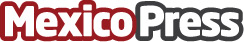 3 Tipos de entrenamiento para ponerse en formaHacer ejercicio es una actividad divertida y sana, pero al mismo tiempo, informada; con esto se refiere a que se deben conocer cuáles son los tipos de entrenamientos que existen y para qué funcionan pues sólo de esta manera se aprovecharán al máximo. El mejor aliado en este proceso de aprendizaje será un experto, Precor, especialista en diseño y fabricación de equipos fitness proporciona 3 tipos de entrenamiento que hay que conocer y combinarDatos de contacto:Precor México Nota de prensa publicada en: https://www.mexicopress.com.mx/3-tipos-de-entrenamiento-para-ponerse-en-forma_1 Categorías: Sociedad Entretenimiento Otros deportes Fitness http://www.mexicopress.com.mx